 SOS PRISÕES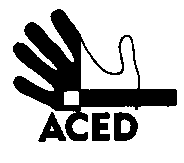 Ex.mos. SenhoresProvedor de Justiça; Inspecção-Geral dos Serviços de Justiça; Ministro da Justiça; C/cPresidente da República; Presidente da Assembleia da República; Presidente da Comissão de Assuntos Constitucionais, Direitos, Liberdades e Garantias da A.R.; Presidente da Comissão de Direitos Humanos da Ordem dos Advogados; Comissão Nacional para os Direitos HumanosLisboa, 25-04-2013N.Refª n.º 57/apd/13Assunto: tensão na cadeia da CarregueiraDa prisão da Carregueira chegou a informação de existir uma especial tensão, embora a mensagem não tenha sido transmitida com clareza. Foi dito haver problemas com a alimentação por esta estar a ser insuficiente para as necessidades. ACED informa quem de direito do ocorrido. Pede uma inquirição sobre o sentido desta situação.A Direcção